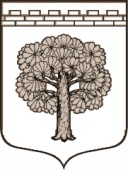                             МУНИЦИПАЛЬНОЕ ОБРАЗОВАНИЕ                    «ДУБРОВСКОЕ ГОРОДСКОЕ ПОСЕЛЕНИЕ»             ВСЕВОЛОЖСКОГО МУНИЦИПАЛЬНОГО РАЙОНА                          ЛЕНИНГРАДСКОЙ ОБЛАСТИ                                      СОВЕТ ДЕПУТАТОВ                                                РЕШЕНИЕ        14.03.2017.                                                                       № 15             г.п.Дубровка                                           О результатах деятельности  главы администрации муниципального образования «Дубровское городское поселение»Всеволожского муниципального района  Ленинградской области за 2016 годВ соответствии с Федеральным законом от 06.10.2003. № 131-ФЗ «Об общих принципах организации местного самоуправления в Российской Федерации» и Уставом МО «Дубровское городское поселение», заслушав отчет  главы администрации муниципального образования, совет депутатов принял РЕШЕНИЕ:            1. Принять отчет главы администрации муниципального образования «Дубровское городское поселение» Всеволожского муниципального района Ленинградской области за 2016год  к сведению (Приложение).2. Настоящее решение подлежит опубликованию в газете «Вести Дубровки» и вступает в силу с момента опубликования.3. Контроль исполнения данного решения возложить на главу муниципального образования.Глава муниципального образования                                  Т.Г.Куликова                                      